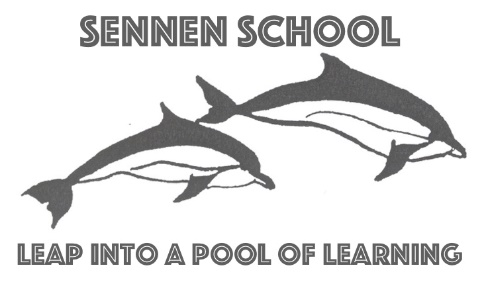 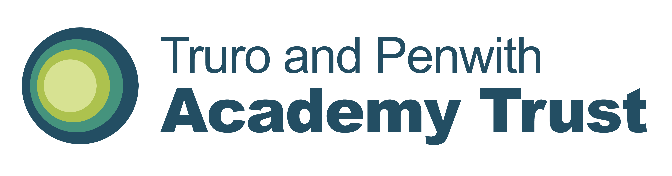 Early years / KS1 teacherStart Date: September 2020Salary: Main Pay ScaleContract Type: 0.5 FTE fixed for one year initially, with the possibility of being extendedApplication Close: Wednesday 18th March Interviews: Week commencing 23rd MarchAn exciting opportunity to work in our lovely schoolSennen Primary School is a small, happy village school at the heart of its community, with 73 children on roll. We pride ourselves on the friendly nature of the children and adults involved in the school. We are seeking to appoint an experienced and enthusiastic Key Stage 1 teacher for our Early Years/Year 1 class.  We are looking for someone who will:Fully embrace the school’s ethos and valuesPut great teaching and learning at the heart of their work.Have the potential to develop further as an exceptional practitioner - our children deserve nothing less.Be committed to collaborative working – Sennen has a fantastic team ethos.Be able to engage, motivate and support pupils, staff and parents; with flair, sensitivity, creativity and challenge.Possess the drive and determination to ensure our pupils receive a first-class educational experience.Want to be part of the ‘Truro and Penwith Academy Trust’, working with experienced and knowledgeable staff across the Trust to enhance Teaching & Learning for all our pupils.We can offer you:A forward thinking and creative school.A strong Leadership Team working across the TrustA great support network of middle leaders across the Trust providing expertise and advice.Commitment to staff well-being.Fabulous pupils, each deserving a teacher that will willingly go that extra mile to ensure they succeed.If you are an NQT, a support plan for your first year with an experienced mentor.Various continuing professional development opportunities.A friendly, sociable team who will warmly welcome you.We would encourage candidates to visit our school website and then phone the school to arrange a visit to the school in person.
Truro and Penwith Academy Trust is committed to safeguarding and promoting the welfare of children and young people and expects all staff and volunteers to share this commitment. If successful in being appointed to a post you will be expected to apply for a disclosure from the Disclosure and Barring Service as well as other employment checks before your appointment is confirmed.